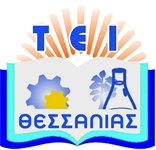 Τεχνολογικό Εκπαιδευτικό Ίδρυμα ΘεσσαλίαςΣχολή Τεχνολογικών ΕφαρμογώνΤμήμα Πολιτικών Μηχανικών Τ.Ε. (Λάρισα)Μάθημα : Υπολογισμός Υδραυλικών Έργων με χρήση Η/Υ(Θεωρία & Εργαστήριο)  (7ου εξαμήνου)Υπεύθυνη Καθηγήτρια : Ευαγγελία Δ. ΦαρσιρώτουΛάρισα 02-10-2015ΑΝΑΚΟΙΝΩΣΗΗ παρουσία και παρακολούθηση του μαθήματος: Υπολογισμός Υδραυλικών Έργων με χρήση Η/Υ (Θεωρία & Εργαστήριο ) είναι υποχρεωτική καθώς θα δοθεί υποχρεωτικό θέμα σε κάθε σπουδαστή ξεχωριστά. Ο διαχωρισμός στις δύο ομάδες του Εργαστηρίου  θα γίνει από τη διδάσκουσα με την εγγραφή των φοιτητών στο εργαστήριο. Ημέρα εγγραφής στο εργαστήριο είναι η Τρίτη 06-10-2015 και ώρα 9.30 π.μ. στην αίθουσα Πολυμέσων.Η διδάσκουσαΕυαγγελία ΦαρσιρώτουΑναπληρώτρια Καθηγήτρια Τ.Ε.Ι. Λάρισας